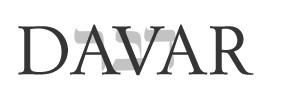 THE JEWISH INSTITUTE IN BRISTOL & THE SOUTH WESTSingle Membership £20/15 Concession	£____________  Joint Membership   £30			£____________                    Donation				£____________                    Total					£____________                    Please make your cheque payable to DAVARIf you wish to pay by BACS please deposit the relevant sum to our account (DAVAR, Lloyds BankSort code 30-00-01, account number 00145702) and use your surname and FULL postcode as your reference details so we know that you have paid as well as completing this form. PLEASE PRINT CLEARLY and indicate if your details have changed or are new  Name(s)       AddressPostcodeTelephone number(s)Email address(es)The committee would like to thank you for your continued support throughout the year. DAVAR’s existence is dependent upon your membership subscription and generous donations. We look forward to receiving your prompt renewalDAVAR is run totally by volunteers . Please let us know if you can help in anyway:      I can offer help with: Publicity Correspondence General Administration Stewarding/refreshments at a meeting Use of social media (e.g. Facebook, Twitter) Other practical tasks, e.g. Computer assistance